Tweet by  Embassy of India, Iceland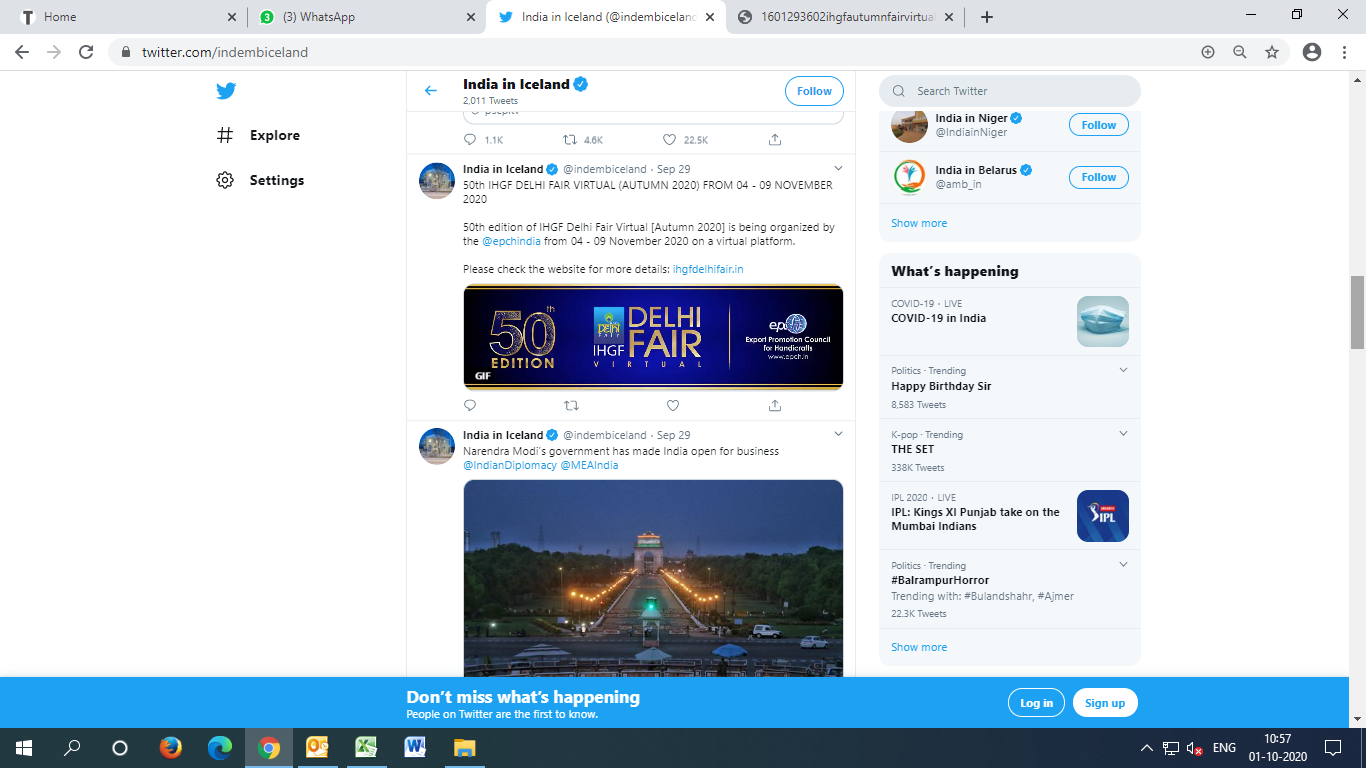 